Jugendservice - Information und Beratung für Jugendliche in Bezirk VöcklabruckDie richtige Information ist Voraussetzung für wichtige Entscheidungen im Leben.Durch das Aufzeigen von vielfältigen Möglichkeiten und Perspektiven bietet das Jugendservice Hilfe, um eine individuelle Entscheidung zu unterstützen. So werden junge Menschen in ihrer Selbstverantwortung gestärkt und eigenständiges Handeln der Jugendlichen wird gefördert.Die Fragen, die an das Jugendservice gestellt werden, sind so unterschiedlich wie die Jugendlichen selbst: Arbeit, Bildung, Freizeit, Rechtliches, Fragen zur ersten Liebe und Sexualität sind ebenso Themen wie Auslandsaufenthalte, Informationen zu Bundesheer und Zivildienst oder zum Jugendschutzgesetz. Diese Informationen werden in persönlichen Gesprächen, mittels Infomaterial und digital über die Webseite www.jugendservice.at weitergegeben. Dort findet man außerdem die größte Ferialjobbörse Oberösterreichs und die Jugendservice Lernbörse. In diese können sich Nachhilfesuchende eintragen, als auch Jugendliche, die Nachhilfe geben möchten.Sehr gut angenommen werden die Workshops für Schulen, Gemeinden und Jugendgruppen zu verschiedenen Themen.Wer keine Möglichkeit hat persönlich vorbei zu kommen, kann die anonyme Onlineberatung nutzen. Das Projekt "Jobcoaching" bietet Unterstützung bei der Suche nach dem richtigen Ausbildungsplatz. Im Bereich Bildungs- und Berufsorientierung werden individuelle Schul- und Studienwahlberatungen angeboten.Dieses umfassende und kostenlose Service gibt es auch für Jugendliche aus dem Bezirk Vöcklabruck. Jugendservice VöcklabruckParkstraße 2a4840 VöcklabruckMo & Mi: 14.00-17.00 Uhr und nach VereinbarungTel: 07672/ 75 700 jugendservice-voecklabruck@ooe.gv.at www.jugendservice.at Jugendservice des Landes OÖ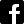  4youcard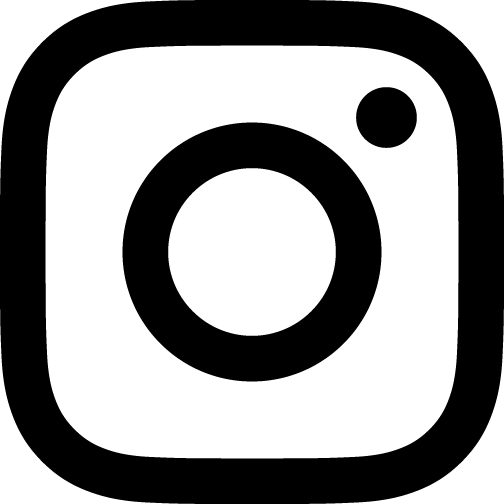 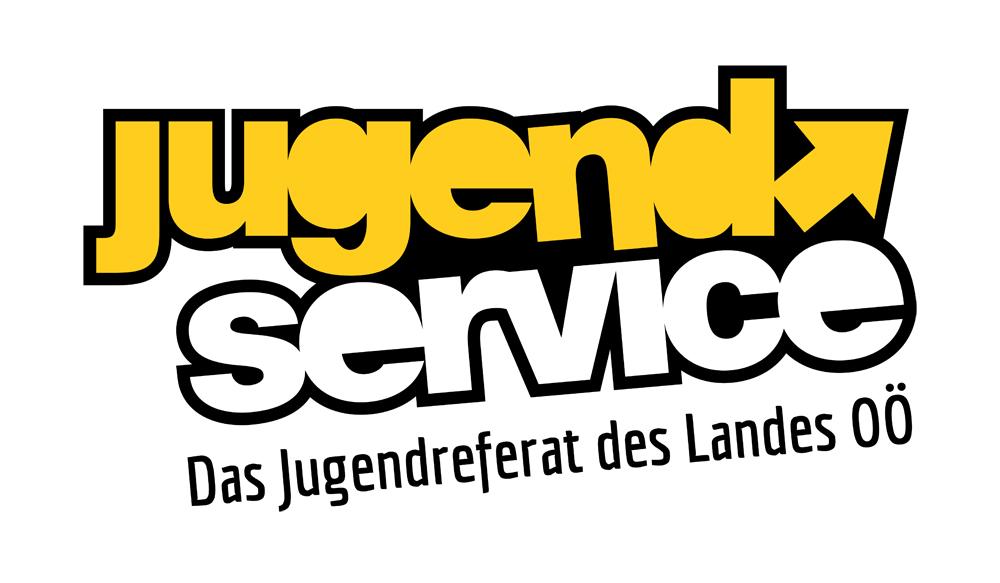 